1.2.3.4.5.6.7.8.9.10.Return this form, together with Part 2 of the application form and the budget spreadsheet to TIDAL@ucl.ac.uk no later than Thursday 4th August 2022 at 5pm BST.You should submit Part 1 and Part 2 of the application form in Word format AND as a PDF.For the approver’s signature (which is on Part 1 of the form), you can either:Insert a scan of your approver’s signature in the signature box, or Ask your approver to sign a hard copy of this page, and submit a scan or a photo of it in addition to the Word version and PDF version of the whole application form.You should submit the budget as an Excel spreadsheet AND as a PDF.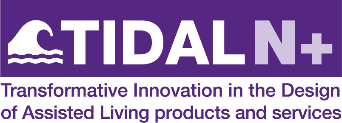 Digital Design and Manufacturing Systems and Physical DevicesApplication Form Part 1Project overviewProject titleProposed start date & durationTotal project cost 100% eligible costsTIDAL N+ contribution 80% eligible costsHost institution contribution 20% eligible costsPartner / collaborator financial contributions totalPartner / collaborator in-kind contributions total valueNarrative summary (250 words max.) For use on the TIDAL N+ website if your application is successful.Background and need for this research (250 words max.)Aim and objectives (150 words max.)Novelty and timeliness (150 words max.)Benefits of proposed work (150 words max)Methodology (750 words max.)Project deliverables (500 words max)Outline project plan with milestones and deliverables (500 words max.)Future funding: how might you obtain follow-on funding for further work? (150 words max.)Outline any ethical or research governance issues, including GDPR compliance, and how you will address these (150 words max.)How will you disseminate your work? (150 words max.)How have you involved clinicians/community groups/AT users/business/other relevant stakeholders (as appropriate) in developing your proposal? (150 words max.)How will clinicians/community groups/AT users/business/other relevant stakeholders (as appropriate) be involved in your research? (150 words max.)How will ECRs benefit from your project? (150 words max.)How will you demonstrate excellence in your commitment to equality, diversity and inclusion? (150 words max.)How will you demonstrate responsible research e.g. sustainable research practices, measuring & limiting the carbon footprint of your project? (150 words max.)Research project funding summary – please also fill out budget spreadsheet100% total eligible costsTIDAL contribution 80%Match-funding/in-kindDirectly allocated staffWe do not fund thisWe do not fund thisDirectly incurred staffDirectly incurred otherEstatesIndirect costsSub-totalMatch funding or value of in-kind contributionsGrand totalJustification of costing (300 words max.)References (10 max.)Submission and deadline